St Aidan’s Church of England [Aided] Memorial Primary School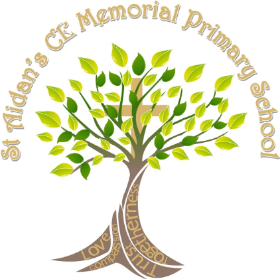 PERSON SPECIFICATION LEVEL 3 TEACHING ASSISTANT______________________________________________________________________________________________________________________________The school is committed to safeguarding and promoting the welfare of children and young people and expects all staff and volunteers to share this commitment.Appointment to this post is subject to an enhanced DBS and full background check.ESSENTIALDESIRABLEEVIDENCEAPPLICATIONFully supported by referencesWell written, well-structured and well-presented applicationForm must be complete and accurateApplicationReferencesQUALIFICATIONSGCSE Maths and English A – CNVQ Level 3 (or equivalent)Evidence of further study relating to child developmentApplication InterviewEXPERIENCE, KNOWLEDGE AND SKILLSExperience of working in a primary schoolAble to relate well with pupils, teachers and parentsSensitivity and understandingAn up-to-date knowledge of safeguarding procedures in schoolUp-to-date knowledge of current educational developments Application ReferencesInterviewPERSONALATTIRIBUTESHighly motivated and committedExcellent organisational skillsTo manage time effectively, meet deadlines and work well under pressureKnowledge of data protection and the need to respect confidentialityPunctual and reliableFlexibilityKeep a good working relationship with colleagues when under pressureAt all times to keep a good sense of humour Application ReferencesInterviewPROFESSIONALDEVELOPMENTContinuing Professional Development appropriate to the role of Teaching AssistantUnderstanding of Safeguarding and promoting the welfare of childrenApplication Interview